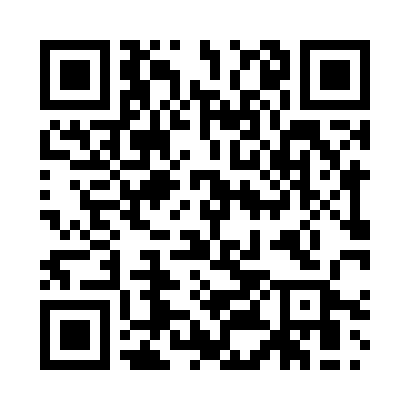 Prayer times for Attenkam, GermanyWed 1 May 2024 - Fri 31 May 2024High Latitude Method: Angle Based RulePrayer Calculation Method: Muslim World LeagueAsar Calculation Method: ShafiPrayer times provided by https://www.salahtimes.comDateDayFajrSunriseDhuhrAsrMaghribIsha1Wed3:475:561:125:118:2810:282Thu3:455:551:115:118:2910:303Fri3:425:531:115:128:3110:334Sat3:395:511:115:138:3210:355Sun3:375:501:115:138:3310:376Mon3:345:481:115:148:3510:407Tue3:315:471:115:148:3610:428Wed3:295:451:115:158:3710:449Thu3:265:441:115:158:3910:4710Fri3:235:421:115:168:4010:4911Sat3:215:411:115:168:4110:5212Sun3:185:401:115:178:4310:5413Mon3:165:381:115:178:4410:5614Tue3:135:371:115:188:4510:5915Wed3:105:361:115:188:4711:0116Thu3:085:351:115:188:4811:0417Fri3:055:331:115:198:4911:0618Sat3:025:321:115:198:5011:0919Sun3:005:311:115:208:5211:1120Mon2:575:301:115:208:5311:1321Tue2:555:291:115:218:5411:1622Wed2:545:281:115:218:5511:1823Thu2:545:271:115:228:5611:2124Fri2:535:261:115:228:5811:2225Sat2:535:251:125:238:5911:2226Sun2:535:241:125:239:0011:2327Mon2:525:231:125:239:0111:2328Tue2:525:221:125:249:0211:2429Wed2:525:221:125:249:0311:2430Thu2:525:211:125:259:0411:2531Fri2:525:201:125:259:0511:25